แบบรายงานจำนวนผลงานวิจัยและนวัตกรรมที่ได้รับการตีพิมพ์เผยแพร่ ประจำปีงบประมาณ พ.ศ. 2563 วิทยาเขตเชียงใหม่ หมายเหตุ : 1. หากผลงานวิจัยส่งเข้าประกวดหรือได้รับรางวัลโปรดระบุในช่องหมายเหตุ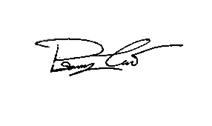                2. หากผลงานวิจัยได้รับทุนสนับสนุนจากหน่วยงานภายนอกเพื่อต่อยอดผลงานวิจัยเดิม โปรดระบุลงชื่อ...............................................ผู้รายงาน     (นายปรัชญา  ชมสะห้าย)                                                                                                                                                        ตำแหน่ง หัวหน้างานวิจัยและนวัตกรรมลำดับที่ชื่อผู้วิจัย(เจ้าของผลงานวิจัย/นวัตกรรม)สังกัดคณะชื่อผลงาน(วิจัย/นวัตกรรม)ผลงานวิจัยหรือนวัตกรรมที่ได้รับการตีพิมพ์เผยแพร่ผลงานวิจัยหรือนวัตกรรมที่ได้รับการตีพิมพ์เผยแพร่ผลงานวิจัยหรือนวัตกรรมที่ได้รับการตีพิมพ์เผยแพร่ผลงานวิจัยหรือนวัตกรรมที่ได้รับการตีพิมพ์เผยแพร่ชื่อวารสารวิชาการ/ ชื่อหน่วยงานที่นำเสนอในเวทีวิชาการแหล่งงบประมาณที่ได้รับจัดสรรแหล่งงบประมาณที่ได้รับจัดสรรแหล่งงบประมาณที่ได้รับจัดสรรแหล่งงบประมาณที่ได้รับจัดสรรผลงานวิจัยได้รับการอ้างอิงจากวารสารวิชาการที่ตีพิมพ์เผยแพร่(โปรดระบุจำนวนครั้งในการอ้างอิง)หมายเหตุลำดับที่ชื่อผู้วิจัย(เจ้าของผลงานวิจัย/นวัตกรรม)สังกัดคณะชื่อผลงาน(วิจัย/นวัตกรรม)ตีพิมพ์ในระดับชาติตีพิมพ์ในระดับนานาชาตินำเสนอในเวทีวิชาการระดับชาตินำเสนอในเวทีวิชาการระดับนานาชาติชื่อวารสารวิชาการ/ ชื่อหน่วยงานที่นำเสนอในเวทีวิชาการเงินงบประมาณแผ่นดิน (สกสว.)เงินรายได้เงินทุนส่วนตัวงบประมาณทุนภายนอก(โปรดระบุชื่อแหล่งทุน)ผลงานวิจัยได้รับการอ้างอิงจากวารสารวิชาการที่ตีพิมพ์เผยแพร่(โปรดระบุจำนวนครั้งในการอ้างอิง)หมายเหตุ1ทิวานันท์ ไชยประสิทธิ์ วิทยาศาสตร์การกีฬาและสุขภาพผลของการใช้รูปแบบโปรแกรมสร้างสุขผู้สูงวัยที่ส่งผลต่อสุขภาพจิตของชุมชนเทศบาล ต.ช้างเผือก อ.เมือง จ.เชียงใหม่ประชุมวิชาการระดับชาติ คณะศิลปศาสตร์วิชาการ ครั้งที่ 1 ม.แม่โจ้4 กันยายน 25632วนิดา โนราวิทยาศาสตร์การกีฬาและสุขภาพผลของการใช้รูปแบบโปรแกรมสร้างสุขผู้สูงวัยที่ส่งผลต่อสุขภาพจิตของชุมชนเทศบาล ต.ช้างเผือก อ.เมือง จ.เชียงใหม่ประชุมวิชาการระดับชาติ คณะศิลปศาสตร์วิชาการ ครั้งที่ 1 ม.แม่โจ้4 กันยายน 25633อภิชาต โชติชื่นวิทยาศาสตร์การกีฬาและสุขภาพผลของการใช้รูปแบบโปรแกรมสร้างสุขผู้สูงวัยที่ส่งผลต่อสุขภาพจิตของชุมชนเทศบาล ต.ช้างเผือก อ.เมือง จ.เชียงใหม่ประชุมวิชาการระดับชาติ คณะศิลปศาสตร์วิชาการ ครั้งที่ 1 ม.แม่โจ้4 กันยายน 25634กุลชาดา ศรีใสวิทยาศาสตร์การกีฬาและสุขภาพผลของการใช้รูปแบบโปรแกรมสร้างสุขผู้สูงวัยที่ส่งผลต่อสุขภาพจิตของชุมชนเทศบาล ต.ช้างเผือก อ.เมือง จ.เชียงใหม่ประชุมวิชาการระดับชาติ คณะศิลปศาสตร์วิชาการ ครั้งที่ 1 ม.แม่โจ้4 กันยายน 25635ปรัชญา ชมสะห้ายวิทยาศาสตร์การกีฬาและสุขภาพผลของการใช้รูปแบบโปรแกรมสร้างสุขผู้สูงวัยที่ส่งผลต่อสุขภาพจิตของชุมชนเทศบาล ต.ช้างเผือก อ.เมือง จ.เชียงใหม่ประชุมวิชาการระดับชาติ คณะศิลปศาสตร์วิชาการ ครั้งที่ 1 ม.แม่โจ้4 กันยายน 25639ปรัชญา  ชมสะห้ายวิทยาศาสตร์การกีฬาและสุขภาพแนวทางในการจัดกิจกรรมเสริมหลักสูตรวิทยาศาสตร์การกีฬาตามการรับรู้ของบัณฑิตใหม่ประชุมวิชาการระดับชาติ คณะศิลปศาสตร์วิชาการ ครั้งที่ 1 ม.แม่โจ้4 กันยายน 25637กมลวรรณ พุดแก้ววิทยาศาสตร์การกีฬาและสุขภาพแนวทางในการจัดกิจกรรมเสริมหลักสูตรวิทยาศาสตร์การกีฬาตามการรับรู้ของบัณฑิตใหม่ประชุมวิชาการระดับชาติ คณะศิลปศาสตร์วิชาการ ครั้งที่ 1 ม.แม่โจ้4 กันยายน 25638ดุสิต สุขประเสริฐวิทยาศาสตร์การกีฬาและสุขภาพแนวทางในการจัดกิจกรรมเสริมหลักสูตรวิทยาศาสตร์การกีฬาตามการรับรู้ของบัณฑิตใหม่ประชุมวิชาการระดับชาติ คณะศิลปศาสตร์วิชาการ ครั้งที่ 1 ม.แม่โจ้4 กันยายน 25639นรินทร์ แสงศรีจันทร์ วิทยาศาสตร์การกีฬาและสุขภาพแนวทางในการจัดกิจกรรมเสริมหลักสูตรวิทยาศาสตร์การกีฬาตามการรับรู้ของบัณฑิตใหม่ประชุมวิชาการระดับชาติ คณะศิลปศาสตร์วิชาการ ครั้งที่ 1 ม.แม่โจ้4 กันยายน 256310สุวลักษณ์ โลหกุลวิทยาศาสตร์การกีฬาและสุขภาพแนวทางในการจัดกิจกรรมเสริมหลักสูตรวิทยาศาสตร์การกีฬาตามการรับรู้ของบัณฑิตใหม่ประชุมวิชาการระดับชาติ คณะศิลปศาสตร์วิชาการ ครั้งที่ 1 ม.แม่โจ้4 กันยายน 2563ลำดับที่ชื่อผู้วิจัย(เจ้าของผลงานวิจัย/นวัตกรรม)สังกัดคณะชื่อผลงาน(วิจัย/นวัตกรรม)ผลงานวิจัยหรือนวัตกรรมที่ได้รับการตีพิมพ์เผยแพร่ผลงานวิจัยหรือนวัตกรรมที่ได้รับการตีพิมพ์เผยแพร่ผลงานวิจัยหรือนวัตกรรมที่ได้รับการตีพิมพ์เผยแพร่ผลงานวิจัยหรือนวัตกรรมที่ได้รับการตีพิมพ์เผยแพร่ชื่อวารสารวิชาการ/ ชื่อหน่วยงานที่นำเสนอในเวทีวิชาการแหล่งงบประมาณที่ได้รับจัดสรรแหล่งงบประมาณที่ได้รับจัดสรรแหล่งงบประมาณที่ได้รับจัดสรรแหล่งงบประมาณที่ได้รับจัดสรรผลงานวิจัยได้รับการอ้างอิงจากวารสารวิชาการที่ตีพิมพ์เผยแพร่(โปรดระบุจำนวนครั้งในการอ้างอิง)หมายเหตุลำดับที่ชื่อผู้วิจัย(เจ้าของผลงานวิจัย/นวัตกรรม)สังกัดคณะชื่อผลงาน(วิจัย/นวัตกรรม)ตีพิมพ์ในระดับชาติตีพิมพ์ในระดับนานาชาตินำเสนอในเวทีวิชาการระดับชาตินำเสนอในเวทีวิชาการระดับนานาชาติชื่อวารสารวิชาการ/ ชื่อหน่วยงานที่นำเสนอในเวทีวิชาการเงินงบประมาณแผ่นดิน (สกสว.)เงินรายได้เงินทุนส่วนตัวงบประมาณทุนภายนอก(โปรดระบุชื่อแหล่งทุน)ผลงานวิจัยได้รับการอ้างอิงจากวารสารวิชาการที่ตีพิมพ์เผยแพร่(โปรดระบุจำนวนครั้งในการอ้างอิง)หมายเหตุ11นางศิริรัตน์  ปัญญาคมศิลปศาสตร์การใช้อภิปรายกลุ่มเพื่อส่งเสริมความสามารถทางการพูดและเขียนภาษาอังกฤษและลดความวิตกกังวลในการเรียนวิชาภาษาอังกฤษวารสารราชภัฏเพชรบูรณ์ ปีที่ 22 ฉบับที่ 2 กรกฎาคม-ธันวาคม 256312ผศ.ดร.ปนัดดา  จีนประชาศิลปศาสตร์การพัฒนาทักษะการสื่อสารภาษาอังกฤษเฉพาะทางเพื่อพนักงานนวดแผนไทยในจังหวัดเชียงใหม่วารสาร Nimit ReviewPacific Institute of Management Science (Humanities and Social Science)13รศ.สุดยอด  ชมสะห้ายศึกษาศาสตร์ปัจจัยที่สมัครใจเข้าร่วมการแข่งขันกีฬาองค์ปกครองส่วนท้องถิ่นแห่งประเทศไทย ครั้งที่ 36 รอบชิงชนะเลิศนครเชียงใหม่เกมส์ประชุมวิชาการระดับชาติคณะศิลปศาสตร์วิชาการ ครั้งที่ 1 ม.แม่โจ้4 กันยายน 256313รศ.สุดยอด  ชมสะห้ายศึกษาศาสตร์การพัฒนารูปแบบการสร้างเสริมคุณภาพชีวิตของบุคลากรสถาบันการพลศึกษา วิทยาเขตเชียงใหม่วารสารวิจัยมหาวิทยาลัยเวสเทิร์นลำดับที่ชื่อผู้วิจัย(เจ้าของผลงานวิจัย/นวัตกรรม)สังกัดคณะชื่อผลงาน(วิจัย/นวัตกรรม)ผลงานวิจัยหรือนวัตกรรมที่ได้รับการตีพิมพ์เผยแพร่ผลงานวิจัยหรือนวัตกรรมที่ได้รับการตีพิมพ์เผยแพร่ผลงานวิจัยหรือนวัตกรรมที่ได้รับการตีพิมพ์เผยแพร่ผลงานวิจัยหรือนวัตกรรมที่ได้รับการตีพิมพ์เผยแพร่ชื่อวารสารวิชาการ/ ชื่อหน่วยงานที่นำเสนอในเวทีวิชาการแหล่งงบประมาณที่ได้รับจัดสรรแหล่งงบประมาณที่ได้รับจัดสรรแหล่งงบประมาณที่ได้รับจัดสรรแหล่งงบประมาณที่ได้รับจัดสรรผลงานวิจัยได้รับการอ้างอิงจากวารสารวิชาการที่ตีพิมพ์เผยแพร่(โปรดระบุจำนวนครั้งในการอ้างอิง)หมายเหตุลำดับที่ชื่อผู้วิจัย(เจ้าของผลงานวิจัย/นวัตกรรม)สังกัดคณะชื่อผลงาน(วิจัย/นวัตกรรม)ตีพิมพ์ในระดับชาติตีพิมพ์ในระดับนานาชาตินำเสนอในเวทีวิชาการระดับชาตินำเสนอในเวทีวิชาการระดับนานาชาติชื่อวารสารวิชาการ/ ชื่อหน่วยงานที่นำเสนอในเวทีวิชาการเงินงบประมาณแผ่นดิน (สกสว.)เงินรายได้เงินทุนส่วนตัวงบประมาณทุนภายนอก(โปรดระบุชื่อแหล่งทุน)ผลงานวิจัยได้รับการอ้างอิงจากวารสารวิชาการที่ตีพิมพ์เผยแพร่(โปรดระบุจำนวนครั้งในการอ้างอิง)หมายเหตุ14ดร.ยงยุทธ  ตันสาลีศึกษาศาสตร์การศึกษาระดับความรู้และพฤติกรรมสุขภาพของนักศึกษาสถาบันการพลศึกษา วิทยาเขตกลุ่มภาคเหนือประชุมวิชาการระดับชาติ คณะศิลปศาสตร์วิชาการ ครั้งที่ 1 ม.แม่โจ้4 กันยายน 256315นายโชคชัย  ปัญญาคำศึกษาศาสตร์การบูรณาการหลักเวชศาสตร์การกีฬากับภูมิปัญญาการแพทย์พื้นบ้านไทยแบบองค์รวมให้เป็นการแพทย์ทางเลือกเพื่อการแก้ไขปัญหาอาการผิดปกติในการเคลื่อนไหว ในชุมชนเมืองเชียงใหม่วารสารวิจัยมหาวิทยาลัยเวสเทิร์นลำดับที่ชื่อผู้วิจัย(เจ้าของผลงานวิจัย/นวัตกรรม)สังกัดคณะชื่อผลงาน(วิจัย/นวัตกรรม)ผลงานวิจัยหรือนวัตกรรมที่ได้รับการตีพิมพ์เผยแพร่ผลงานวิจัยหรือนวัตกรรมที่ได้รับการตีพิมพ์เผยแพร่ผลงานวิจัยหรือนวัตกรรมที่ได้รับการตีพิมพ์เผยแพร่ผลงานวิจัยหรือนวัตกรรมที่ได้รับการตีพิมพ์เผยแพร่ชื่อวารสารวิชาการ/ ชื่อหน่วยงานที่นำเสนอในเวทีวิชาการแหล่งงบประมาณที่ได้รับจัดสรรแหล่งงบประมาณที่ได้รับจัดสรรแหล่งงบประมาณที่ได้รับจัดสรรแหล่งงบประมาณที่ได้รับจัดสรรผลงานวิจัยได้รับการอ้างอิงจากวารสารวิชาการที่ตีพิมพ์เผยแพร่(โปรดระบุจำนวนครั้งในการอ้างอิง)หมายเหตุลำดับที่ชื่อผู้วิจัย(เจ้าของผลงานวิจัย/นวัตกรรม)สังกัดคณะชื่อผลงาน(วิจัย/นวัตกรรม)ตีพิมพ์ในระดับชาติตีพิมพ์ในระดับนานาชาตินำเสนอในเวทีวิชาการระดับชาตินำเสนอในเวทีวิชาการระดับนานาชาติชื่อวารสารวิชาการ/ ชื่อหน่วยงานที่นำเสนอในเวทีวิชาการเงินงบประมาณแผ่นดิน (สกสว.)เงินรายได้เงินทุนส่วนตัวงบประมาณทุนภายนอก(โปรดระบุชื่อแหล่งทุน)ผลงานวิจัยได้รับการอ้างอิงจากวารสารวิชาการที่ตีพิมพ์เผยแพร่(โปรดระบุจำนวนครั้งในการอ้างอิง)หมายเหตุ16รศ.ดร.ธาวุฒิ ปลื้มสำราญศึกษาศาสตร์The Affects of muscle stretching Trainning on Flexibility in the Fifth Grade students of demonstration School of Srinakharinwirot University(Primary).THE 10 th BENJAMITRA NETWORK NATIONAL AND INTERNATIONAL CONFERENCE  NORTH-CHIANG MAI UNIVERSITY16รศ.ดร.ธาวุฒิ ปลื้มสำราญศึกษาศาสตร์The Effects of Strength Training on the Abdominal Muscles that Affect Physical Performance: A Sit-up of the Third Grade Students at Satit Prasarnmit Demonstration school (Primary).THE 10 th BENJAMITRA NETWORK NATIONAL AND INTERNATIONAL CONFERENCE  NORTH-CHIANG MAI UNIVERSITY16รศ.ดร.ธาวุฒิ ปลื้มสำราญศึกษาศาสตร์รูปแบบการบริหารแบบพหุภาคีของกีฬาทางน้ำเพื่อพัฒนาการท่องเที่ยวในกลุ่มจังหวัดภาคใต้ฝั่งอันดามันอย่างยั่งยืนวารสารวิชาการ มหาวิทยาลัยการกีฬาแห่งชาติ